ShyndlerGeneral details:Certificates:Position applied for: Motorman 1st classDate of birth: 21.02.1986 (age: 31)Citizenship: UkraineResidence permit in Ukraine: YesCountry of residence: UkraineCity of residence: OdessaPermanent address: Belyaevsky district, village Majors ,Novoselov Street 26Contact Tel. No: +38 (097) 847-21-56E-Mail: shindler21a@gmail.comSkype: ÐÐ»ÐµÐºÑÐ°Ð½Ð´Ñ Ð¨Ð¸Ð½Ð´Ð»ÐµÑU.S. visa: NoE.U. visa: NoUkrainian biometric international passport: Not specifiedDate available from: 01.10.2016English knowledge: PoorMinimum salary: 1300 $ per monthDocumentNumberPlace of issueDate of expiryCivil passportKK 951473Belyaevka00.00.0000Seamanâs passportAB 511075Odessa20.09.2018Tourist passport15203Odessa00.00.0000TypeNumberPlace of issueDate of expiryCertificate ofproficiency15203Odessa00.00.0000Security-related training and instruction for all seafarers(awareness training)13 864Illichivsk21.07.2021Safety familiarization,basictraining and instruction for all seafarers4 498Illichivsk02.09.2018Proficiency in survival craft and rescue boats other than fast rescue boats3 486Illichivsk02.09.2018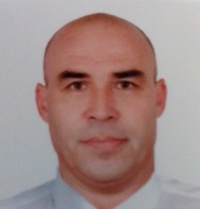 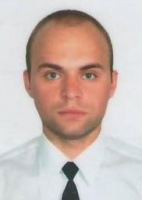 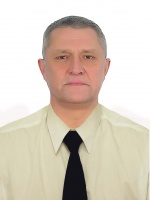 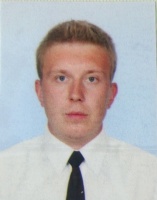 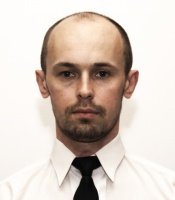 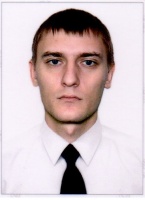 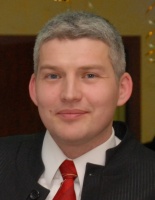 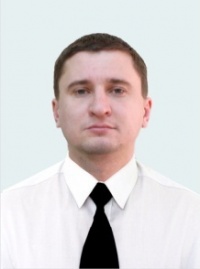 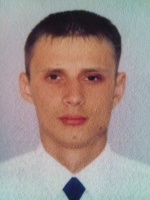 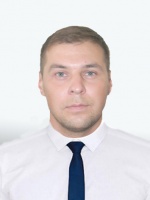 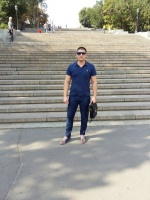 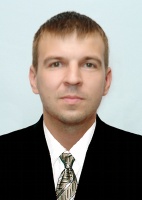 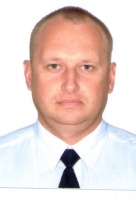 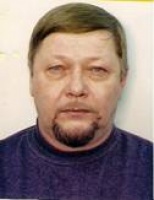 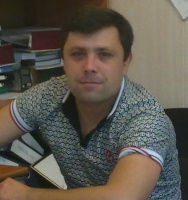 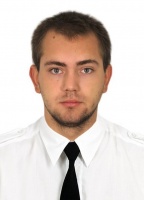 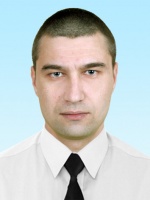 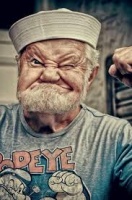 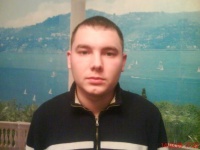 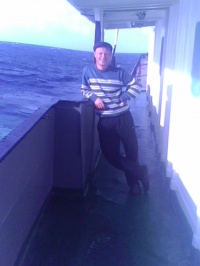 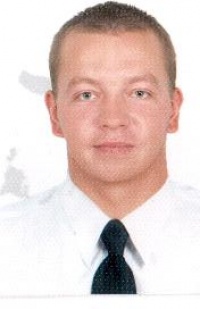 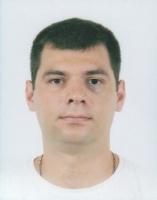 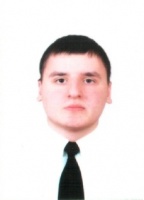 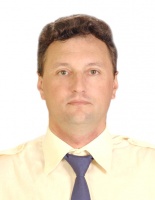 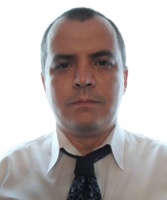 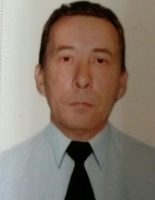 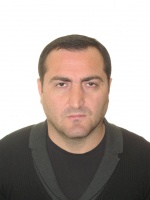 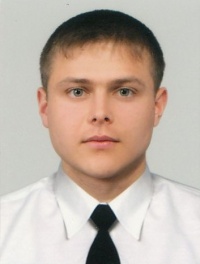 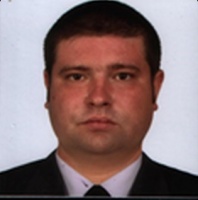 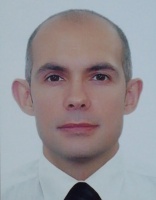 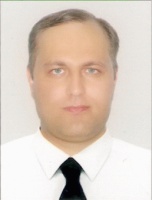 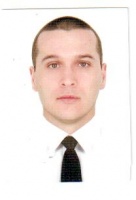 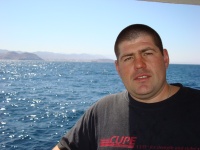 